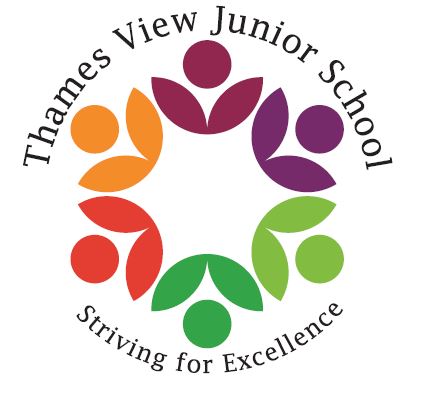 Dear Parents, A warm welcome to Thames View Junior School. Thank you for choosing us as your Junior School. Our school is a happy, safe and harmonious one where all children are given every opportunity to flourish and reach their potential. Our school motto, ‘Striving for Excellence’ encompasses all that we to both in and out of the classroom. We live by 6 core values: Respect, Honesty, Perseverance, Cooperation, Courage and Compassion. We celebrate those who demonstrate them through our weekly reward assemblies. When children join us, they are placed into a home class with children of similar ability levels, we call these classes pathways. The classes are flexible and children can move through this system based on their progression or the level of support they need. This method and style also allows us to teach our children in smaller class sizes and allocate support to those who need it most. At Thames View we understand that every child is unique and we are continually adapting our broad and rich curriculum to meet the needs of all of our learners. We set high expectations for our children to achieve academically, in sports and the creative arts. The curriculum at Thames View, encourages independence and is designed to make children resilient, deep thinkers who, when they leave us, are ready for the next stage of their education. We have created literature rich curriculum with core texts and exciting topics that we know our children will enjoy. All children at Thames View Junior School, will have the opportunity to visit new places to support their learning and all will learn an instrument and Spanish during their time with us. We also bring in theatre groups and professional musicians to perform for the school on a regular basis. Our children have the opportunity to take part in many events throughout the year and we encourage participation and having the courage to try new things. Children are placed into one of 5 houses and all children take part half termly in house competitions. The competition for the overall win is fierce as the house cup is at stake! Parents are always invite to come and support! We also run a wide range of clubs from reading to archery and children are encouraged to sign up and give it try! As the Headteacher, I am incredibly proud of my school, the children and my team of dedicated and professional staff. My door is always open, the same can be said for my senior and middle leadership team and class teachers. If you would like to know more about our school please come in and see us. We are always happy to show you what is going on. Best Wishes, Sara Rider